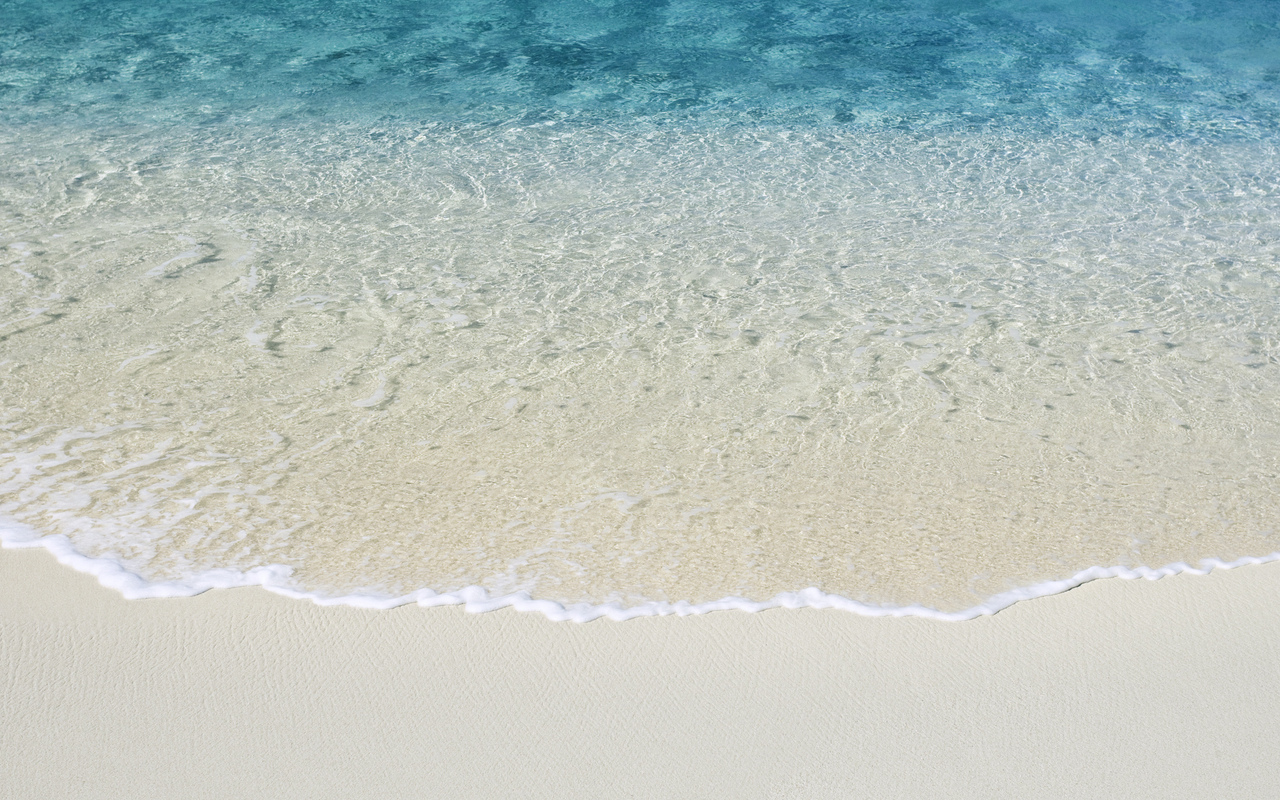 Малыши очень любят игры с песком	Автор: Вит М.С., воспитатель МАДОУ № 8 г.Шимановск первой квалификационной категорииМалыши очень любят игры с песком. Такие игры знакомят детей со свойствами различных предметов и материалов, но и закрепляют элементарные представления о форме, величине, цвете предметов, развивают мелкую моторику ребёнка. Песок можно пересыпать из ладошки в ладошку, из совочка в формочку, в него можно закапывать различные предметы и откапывать их, строить горки, дорожки и т.д., а потом разрушать и снова строить.Игры с песком:Сухой – закапывание предметов в песке.                                                                                Строительство пирамидок.                                                                                                           Рисуем пальчиками на песке.                                                                                                        Пересыпание песка из ладошки в ладошку.                                                                           Пересыпание с мельницы.                                                                                                          Сырой песок – печём печенье.                                                                                                   Закапываем и раскапываем  игрушки в песке.                                                                       Строительство дорожки , горки.                                                                                                 Оставь свой след на песке.                                                                                                             Укладывание дорожек из камушков на песке.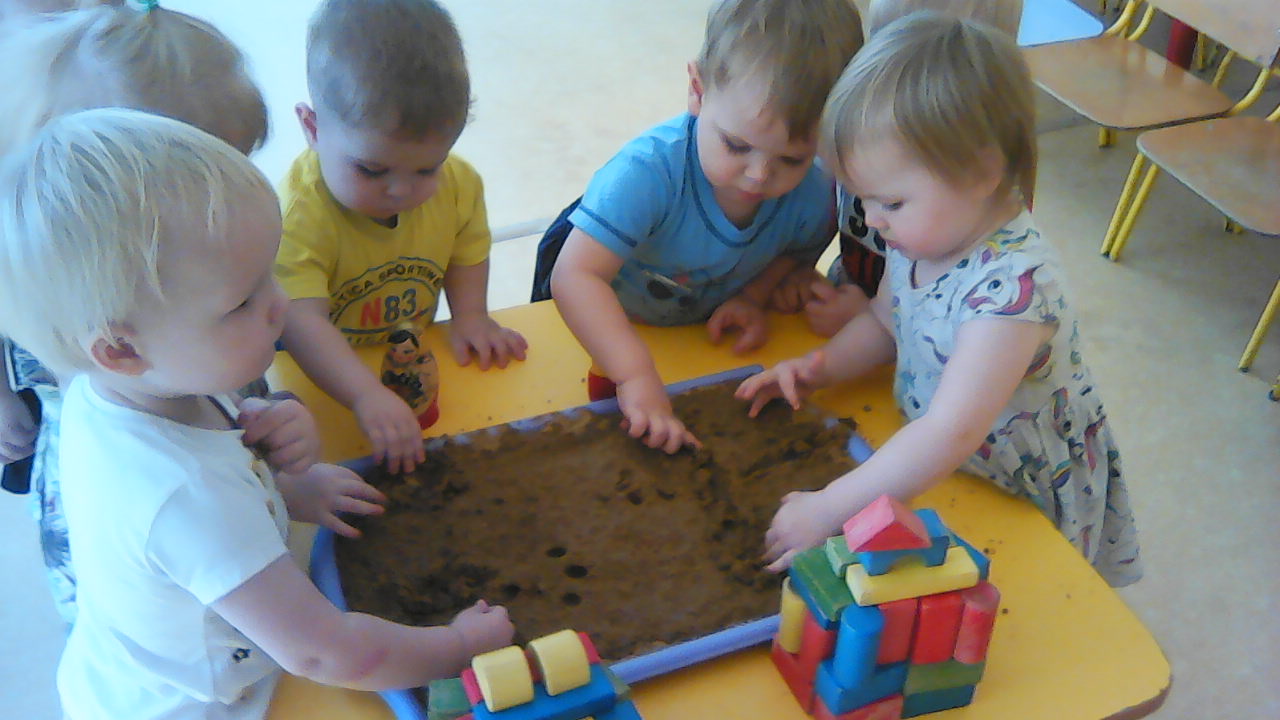 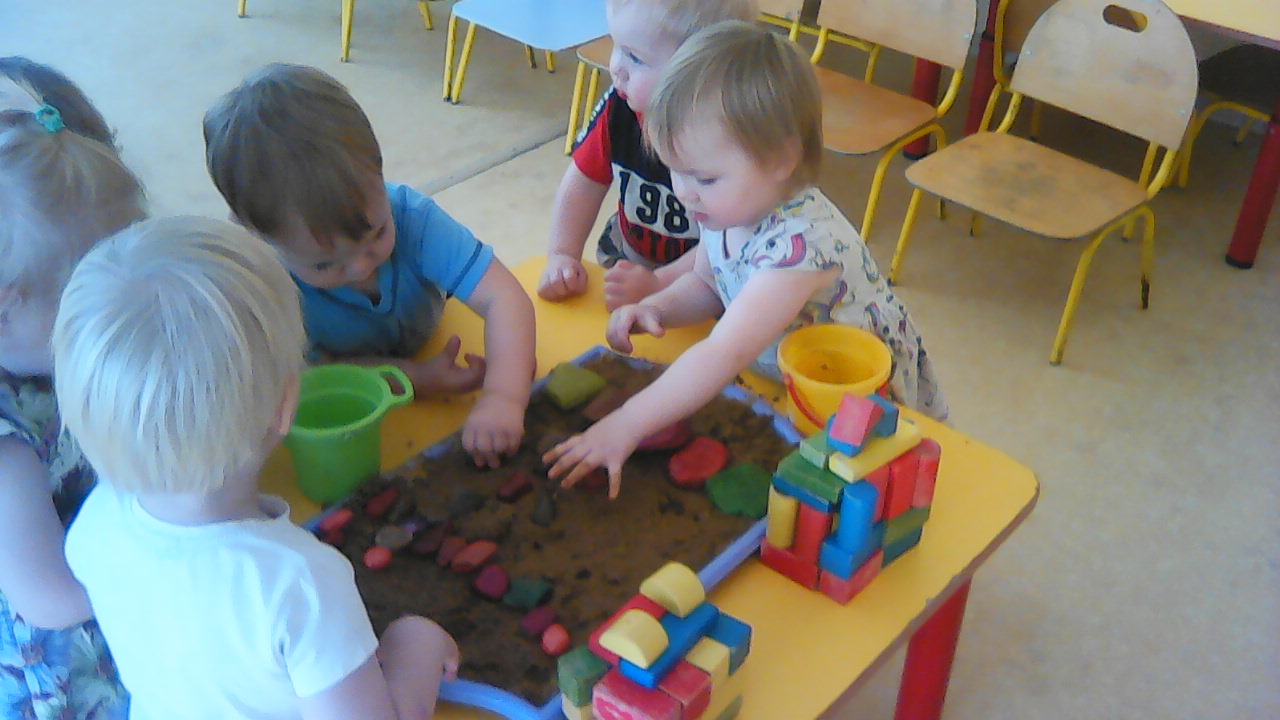 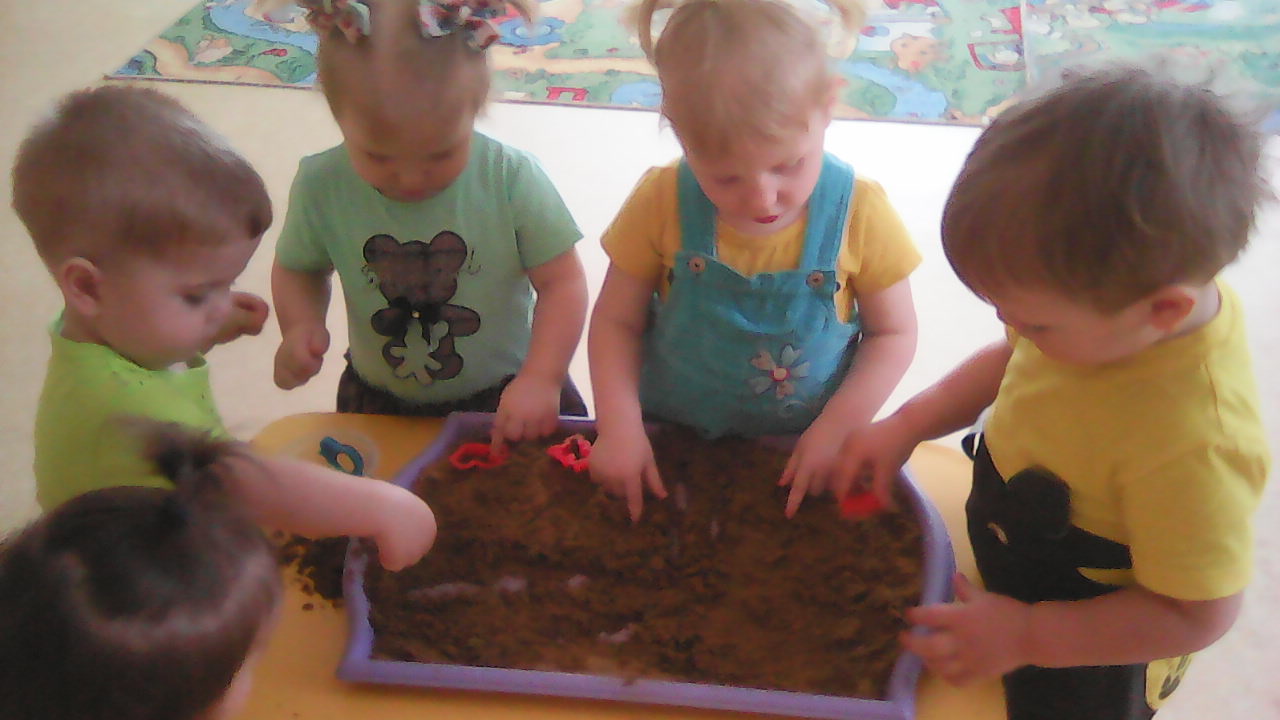 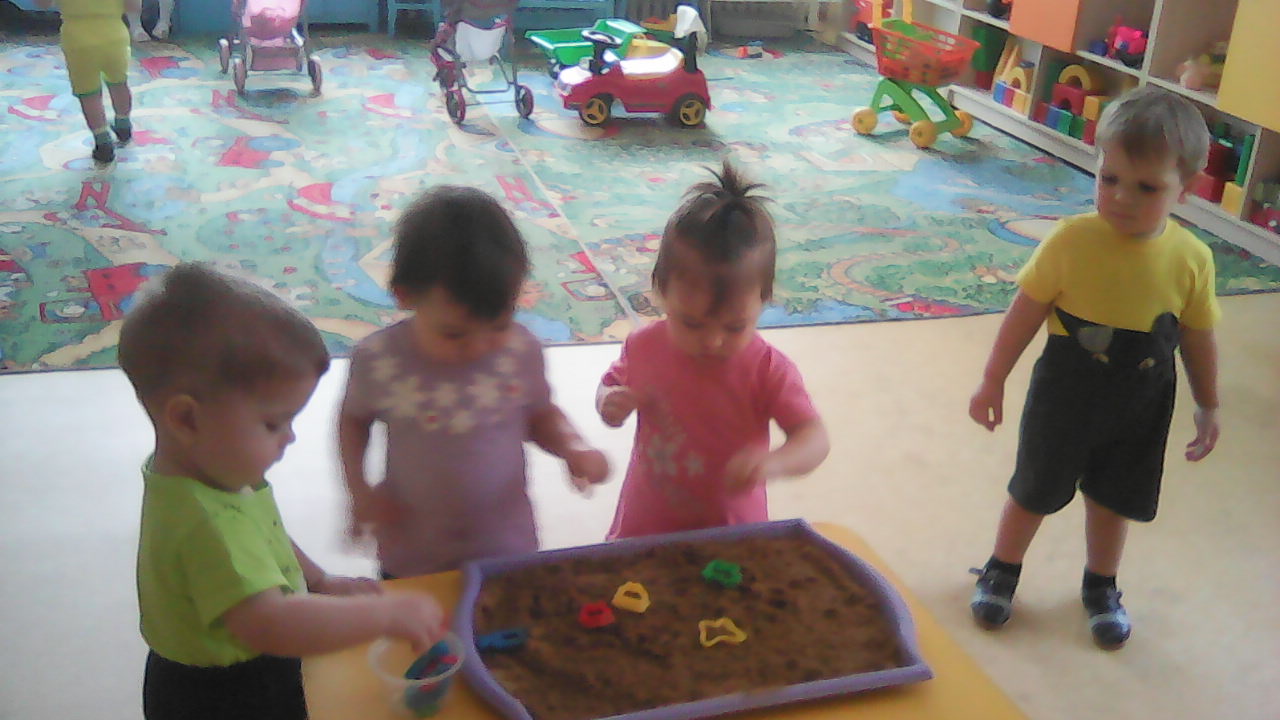 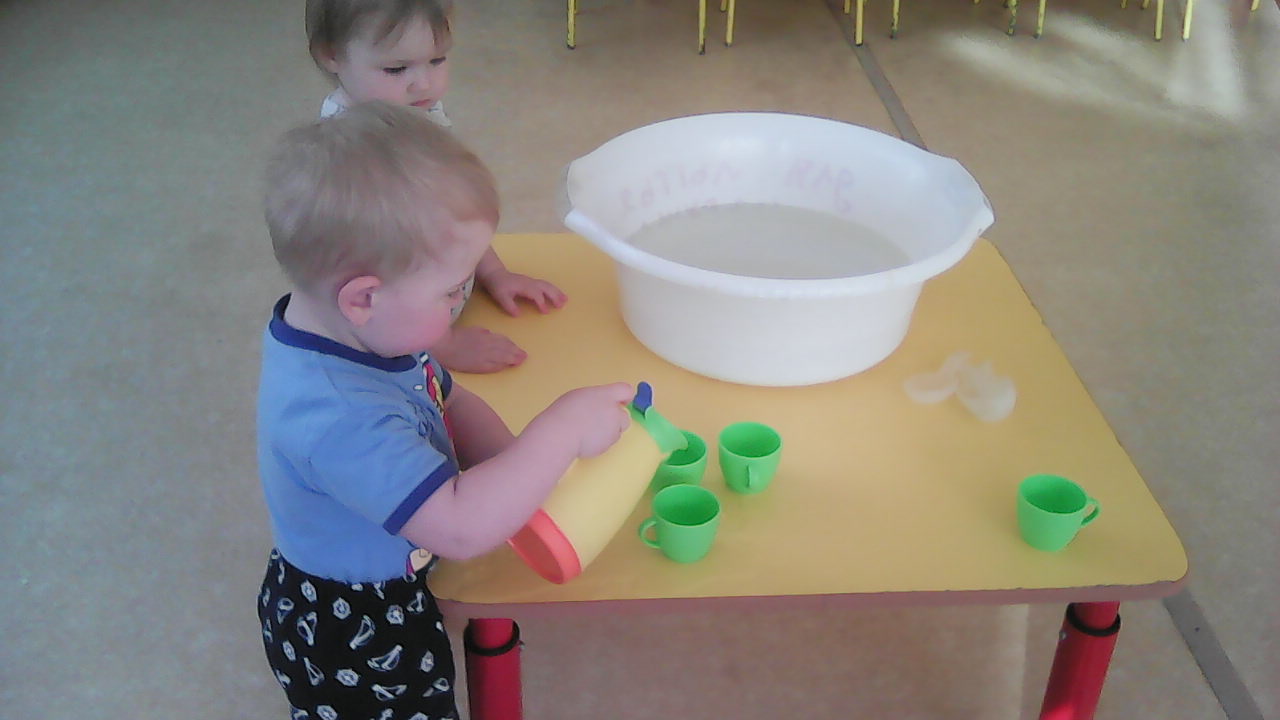 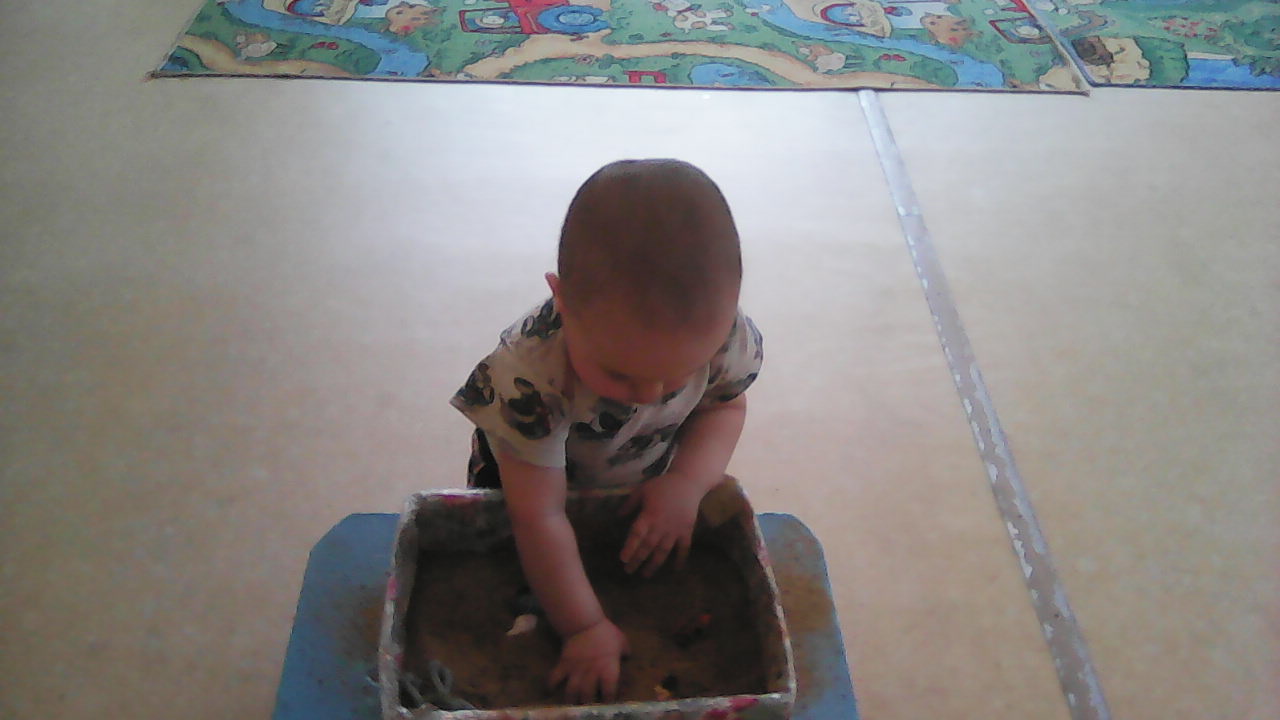 Игры с водой  открывают                                                                                                             широкие возможности для                                                                                                           познавательного развития                                                                                                           детей. Наливая и переливая                                                                                                        воду  в различные ёмкости                                                                                                         погружая в воду игрушки,                                                                                                            наблюдая за таянием льда,                                                                                                           малыш получает новые                                                                                                                впечатления, испытывает                                                                                                                        положительные эмоции,                                                                                                           знакомится со свойствами воды                                                                                                   и разных предметов (тёплый – холодный, тонет – плавает и др.)Игры с водой:Тонет не тонет.                                                                                                                                Мокнет.                                                                                                                                              Со льдом.                                                                                                                                           Горячее, холодное.                                                                                                                         Со снегом.                                                                                                                                       Растворяется (краска, гуашь)                                                                                                          Вылавливание предметов ложкой или сочком.                                                                                              Стираем – маме помогаем.                                                                                                         Купание игрушек.                                                                                                                               Рыбалка.                                                                                                                                            Путешествие кораблика.                                                                                                               Замерзание воды в ёмкости.  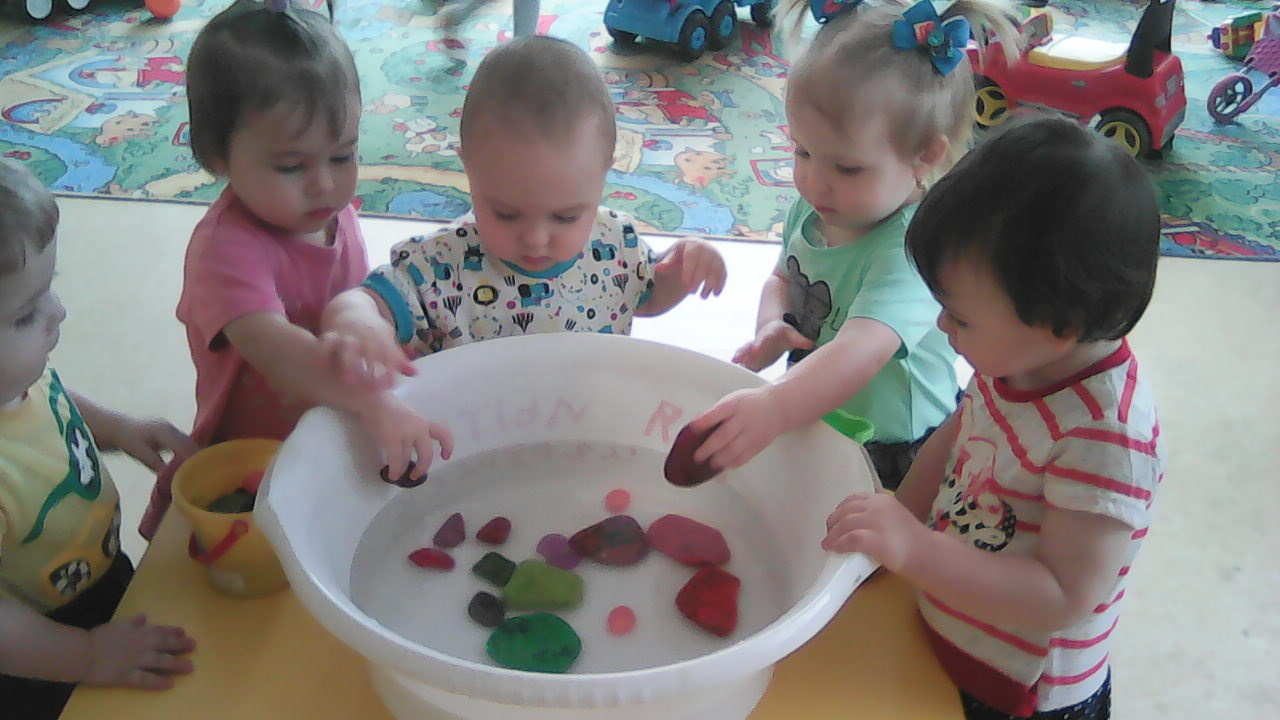 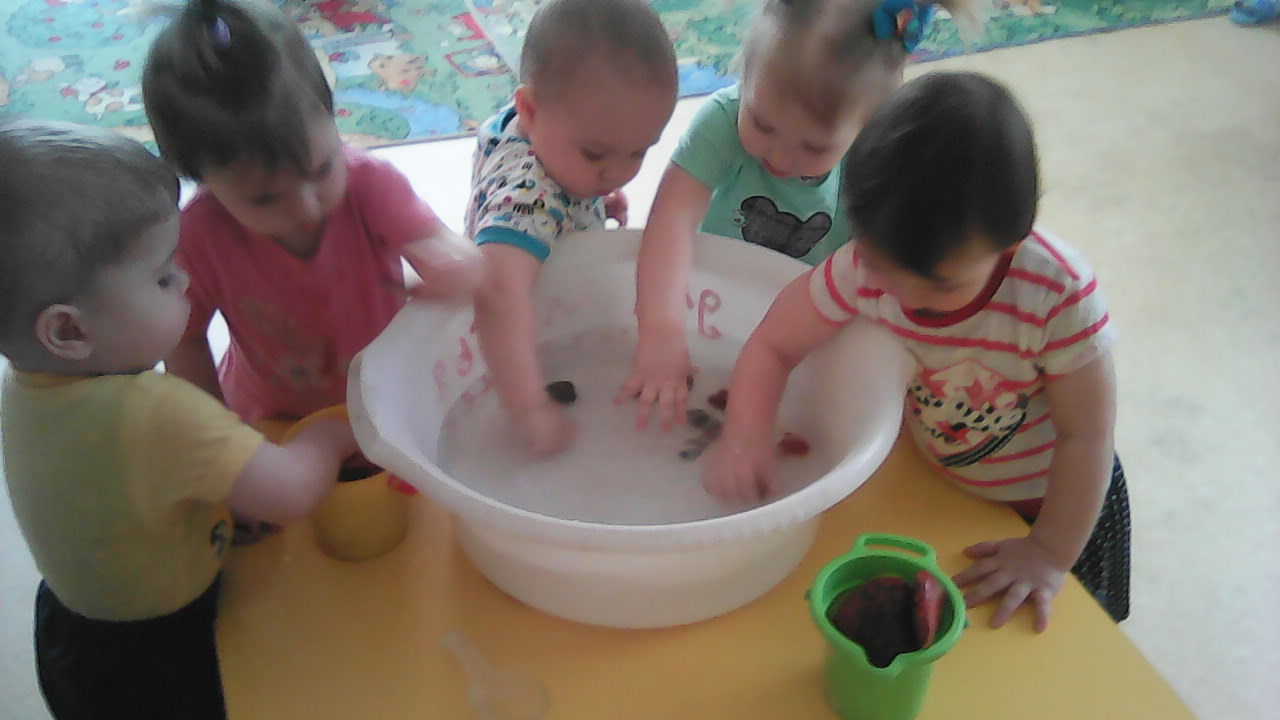 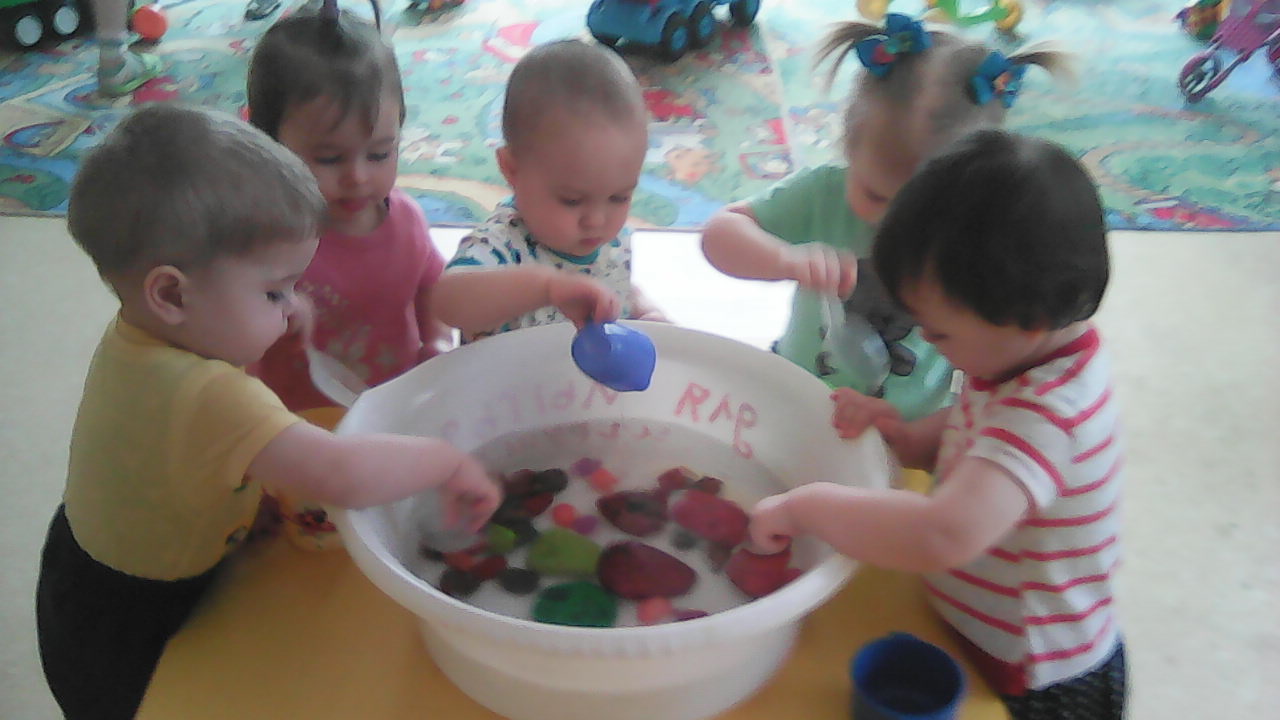 